St Catherine’s RC Primary School Sycamore Class (Year 2)     Autumn Curriculum MapSubjectAutumnEnglishNarrative - The Owl Who Was Afraid of the Dark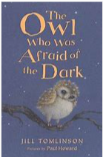  Non-fiction - HibernationNarrative - Christmas story animationMathsNumbers to 100Addition and subtractionMoneyMultiplication and divisionHistory / GeographyHeroes and Heroines – Benjamin Jesty and Edward Jenner Science Animals including HumansP.E.Attack, Defend Shoot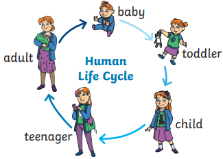 Co-ordination and balanceGymnasticsBalance/AgilityComputingOnline SafetyMusicHands, Feet, HeartNativityArt/DTFood – A balanced diet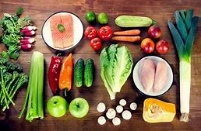 R.EBeginningsSigns and symbols PreparationsPSHE/RSESay no to bullying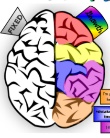  Growth Mindset